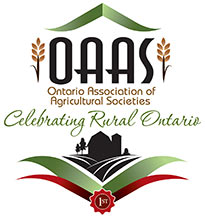 Welcome to the OAAS District 9 & 13 Quilts & Handcraft Sewing Judging School for 2023Your co-operation to bring items for judging is very important as this will be a “hands-on” workshop.  Please bring at least 3-5 different items.  We would appreciate it if you would indicate on the registration form the different items you will be bringing.  This will be helpful with set up for the day. Along with your items, please bring your judging questions. Judging Standard Books will be provided.QUILTING examplesWall hanging		Crib quilt			Machine quilt – any size (long arm or domestic)	Tied Quilt		Rag Quilt		         	Miniature			Quilt as You Go Style Quilt				Quilted Tote BagFull sized – Hand or Machine 				Block 12 ½ inches unfinishedDifferent quilt techniques-pieced,applique,embroidery, combo of techniquies, whole cloth,panels,crumb piecingSEWING examplesPlacemats		Pot Holders	Table runners		Table toppers		Tea coziesMug rugs		totes		Purses			wallets			Pillows/CushionsPJ Pants		Childs Pyjamas	Aprons			Article with Bluejeans	Other types of clothingRecycled sewn items	Stuffed Toy		Kindly complete the registration form and return it no later than Friday, April 24, 2023 with the registration fee of $20. Return completed registration form to Pam Hills box 424 Alvinston N0N 1A0 or by email to pamhills70@gmail.com. If it is easier, you can bring the registration fee with you the day of the judging school, however please send in your registration form by April 24th. Contact Pam Hills 519-898-5273 or Carolyn Brown 519-627-6704We would like to thank the Moore Agricultural Society for hosting this judging school.Quilting and Handcraft Sewing Judging School Saturday, May 6, 2023Brigden FairgroundsRegistration FormReturn registration form by April 24th to:  Pam Hills B0x 424 Alvinston On N0N 1A0 or by email to pamhills70@gmail.comAny questions, Contact Pam Hills 519-464-3256 or Carolyn Brown 519-627-6704NameFairAddressPhone NumberEmail addressCurrently a Judge or ApprenticeCurrently a Judge or ApprenticePlease list items below you will be bringingPlease list items below you will be bringingPlease list items below you will be bringingPlease list items below you will be bringing